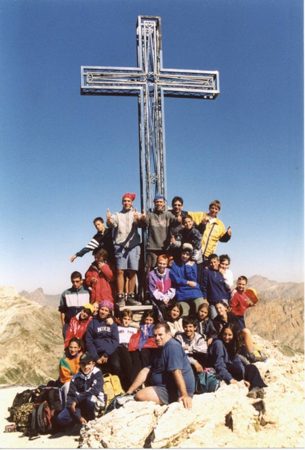 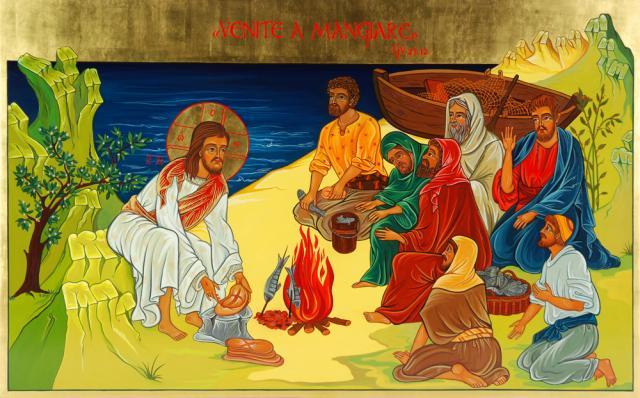 									 Campeggio estivo 2019 a san Michele di Prazzo							                                  Allora  fai la scelta giusta                                                                                                         Sono aperte le preiscrizioni al campeggio entro 3 febbraio ’19											conferma la tua partecipazione!!!!Puoi scaricare il modulo dal sito www.beinettevive.comE inviarlo per mail beinetteviveparrocchia@gmail.com